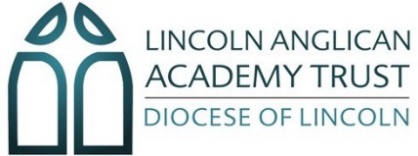 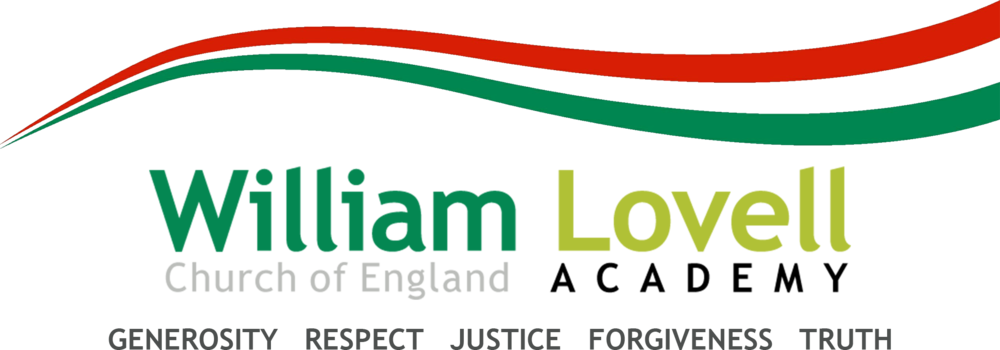 English and HumanitiesTeacher Recruitment PackWilliam Lovell C of E AcademyPart of the Lincoln Anglican Academy Trust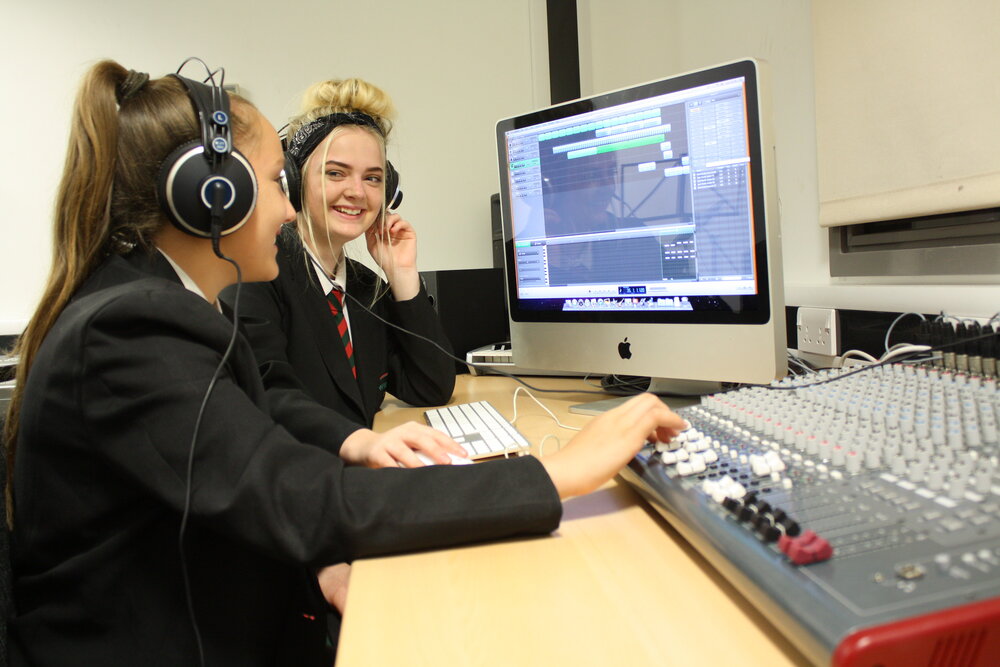 Schools serving their communities through Excellence, Exploration and Encouragement within the love of GodThe LAAT Trust is committed to safeguarding and promoting the welfare of children and young people and expects all staff and volunteers to share this commitment. We will require the successful applicant to undertake an Enhanced criminal record check via the DBSWelcome from the CEO The Lincoln Anglican Academy Trust is a unique organisation that celebrates the individuality of every school whilst promoting an uncompromising belief in the power of collaboration and distinct Christian ethos to support all pupils and staff to be the best they can be. Established as a multi-academy trust by the Diocese of Lincoln in 2013, we’ve grown to serve 16 academies across three local authorities of Lincolnshire, North Lincolnshire, and North East Lincolnshire. You will be joining a well-established and successful trust - ready to support your development. As a trust, we work closely with our schools to provide high quality central capacity (around school improvement, HR, finance and health and safety) so that you can focus on the things that matter most – creating inspiring, inclusive and nurturing learning opportunities that will empower true transformation. Within LAAT, we have a shared vision that schools serve their communities through excellence, exploration, and encouragement within the love of God. For colleagues and I, this represents a personal and collective commitment, that every child and adult is supported to realise their full potential. Our commitment to our communities is resolute.In joining, you will find an organisation that is purposeful, determined and impassioned in its obligation to drive lasting impact. We invest in our team members, support aspiration, and provide development pathways that you are unlikely to find anywhere else. I would like to thank you for your interest in this exciting opportunity and hope you’re inspired to join us.Jackie Waters-DewhurstChief Executive Officer For more information about the Trust or the School please see links below. www.thelaat.co.uk For more information about the School reports, see below. http://www.stickney.lincs.sch.uk/aboutOur commitment to you We believe that our all Schools are fantastic places to work. Our commitment to you is important, throughout the recruitment process and beyond. Our culture is one of development, equality, and consistency. We aim to demonstrate this through the below:Transparency – we will treat you with respect, honesty, and fairness.Protecting your privacy – we will ensure your information is secure and handled sensitively and in line with our Privacy Policy for prospective staff.Showcasing talent – we’ll provide a good opportunity for you to share your skills, experience, and potential.Feedback – we will provide constructive feedback professionally. Listening – we welcome feedback. We hope to ensure that you have a positive experience throughout the recruitment process by:Providing you with clear, accurate and timely information.Giving you the opportunity to ask questions – and providing you with answers.Following a fair assessment process.Please see link to our privacy notice for prospective candidates https://www.thelaat.co.uk/blog/?pid=9&nid=2The LAAT Trust promotes diversity and wants a workforce which reflects Christian Values. Applications are welcome from all, irrespective of gender, sexuality, race, religion, marital status, age, or disability.William Lovell School This is an incredibly exciting time to join William Lovell Church of England Academy. We are on an aspirational journey under new and ambitious leadership. There is an ambitious growth plan for the school, its staff, and students.We are looking for an equally ambitious, enthusiastic, and talented teacher to help write the next chapter in the William Lovell story. You will add significant capacity as we enter a transformational period for the school. The successful candidate will fulfil an incredibly important role within both their subject area and the wider life of the school, contributing new ideas and supporting in the development of enrichment activities and the curriculum.This is a great opportunity for the right candidate to help shape the future for the school, our students, and the local community. We are part of the Lincoln Anglican Academy Trust (LAAT). LAAT is a multi-academy trust formed by the Diocese of Lincoln. We are a growing and thriving family of schools who are dedicated to providing an excellent education for pupils across Lincolnshire. We place a strong emphasis on continued development. The relationship with the Trust brings great strength to all schools and enhances CPD opportunities for all staff. Our EthosAt William Lovell, we strive to create an inclusive atmosphere with a family-feel, where strength of character goes hand in hand with academic achievement. Within this we have high aspirations for our students.Every person is valued within our school and we empower and challenge all, constructively building one another up, so that every person within our community is able to become the best version of themselves and to have the widest possible life choices. Subsequently, we hope to inspire every member of the community to have a positive impact on the world around them and to trust that they have the power to make a difference.We ask our staff to be positive, creative, and resilient. They need to be able to quickly build strong relationships with students and is determined to give our children the absolute best of themselves. Our school values of Generosity, Respect, Justice, Forgiveness and Truth mean a huge amount to our team, and our teachers should embody these values in everything they do. In return we can offer you the opportunity to be part of our happy, successful and ambitious school. We have an excellent staff team, wonderful students and a supportive school community. English and Humanities Teacher – William Lovell SchoolSalary:	Main Scale or UPS Full Time Start date:	September 2021Location: 	Stickney, LincolnshireThe successful candidate will need to have good communication and interpersonal skills, high expectations and a real commitment to achieving the very highest of standards.  Applications are welcomed from candidates who can demonstrate that they:Have high aspirations for and high expectations of pupils.Are an excellent and enthusiastic classroom practitioner.Have a strong work ethic and a willingness to strive for the best in achieving an outstanding setting.Have a positive attitude and can actively contribute to the development of a dedicated and professional staff team. Share the schools aims and Christian values.Have a caring and positive attitude. Have ambition and the drive to develop their skills and support the leadership team.Visits to our school are warmly welcomed and encouraged and will fall in line with current social distancing rules. Application packs are available via the school website http://www.stickney.lincs.sch.uk/vacancies or the Trust website www.thelaat.co.uk  or by contacting the school directly. For further information, an informal discussion or to arrange a visit, please contact Stuart Hutton, Head of School on 01205 480352.Completed applications should be sent to, administration@laat.co.ukCLOSING DATE FOR APPLICATIONS: 17th May 2021INTERVIEWS: 20th/21st May 2021START DATE: September 2021Job Description – English and Humanities Teacher  Grade: Main Scale or UPS Responsible to: Head of School Core PurposeTo carry out the duties of the Teacher in accordance with the Teachers Pay and Conditions Document.Key Tasks and Responsibilities To implement and deliver an appropriately broad, balanced, relevant and differentiated curriculum for pupils, incorporating the National Curriculum requirements and in line with the curriculum policies of the school.To facilitate, support and monitor the overall progress and development of all the pupils.  To foster a stimulating and creative learning environment and educational experience, which provides students with the opportunity to fulfil their individual potential and is conducive to the good management of teaching and learning. To share in the development of the school curriculum, courses and study, teaching materials, teaching programmes, methods of teaching and assessment and their review. To support and contribute to the school’s responsibility for safeguarding children and have high regard for health and safety. ResponsibilitiesDirecting and supervising the work of Teaching Assistants. Co-operation and liaison with other professionals, including fellow staff and colleagues from external agencies (for example, Specialist teachers, LAAT support services, health professionals and social workers).Generic Responsibilities Teach pupils in their assigned group according to their educational needs, including the setting and marking of work to be carried out by the students in school.To assess, record and report on the attendance, progress, development, and attainment of all pupils and keep such records as are required by the school’s systems. To ensure a high-quality learning experience for pupils, which meets internal and external quality standards. To use a variety of a delivery methods appropriate to students’ learning styles and the varying demands of the curriculum. To provide a positive, conductive and safe learning environment, encouraging high standards in punctuality, presentation of work and relationships. To support the school special needs policy on inclusion and to assist in the identification and teaching of children with special needs within the class. To set high expectations for pupils’ behaviour and maintain a good standard of discipline through well focused teaching, fostering positive relationships and implementing the school’s behaviour policy. To play a full part in the life of the school and LAAT community and promote its Christian ethos. To follow and actively promote the school’s policies.	 OtherThe duties and responsibilities in this job description are not exhaustive. The postholder may be required to undertake other duties that may be required from time to time within the general scope of the post. Any such duties should not substantially change the general character of the post. Duties and responsibilities outside of the general scope of this grade of post will be with the consent of the postholder.The postholder is required to carry out the duties in accordance with LAAT Equal Opportunities policies.The postholder is required to carry out the duties in accordance with the LAAT Health and Safety policies and procedures.All employees need to be aware of the possible abuse of children and vulnerable adults and if you are concerned you need to follow the Academies’ Safeguarding Policy. In addition, employees working with children have a responsibility to safeguard and promote the welfare of during the course of their work.Person SpecificationSelection decisions will be based on the criteria outlined below. At each stage of the process an assessment will be made by the appointment panel to determine the extent to which the criteria have been met. When completing your application paperwork, you should ensure that you address each of the selection criteria and provide supporting evidence of how you meet the criterion through reference to your work or relevant experience.Training/Qualifications/Experience	                         Essential    Desirable  Professional knowledge and understanding Safeguarding Children Personal and Professional Skills and AttributesApproach to work – candidates should:Where to find us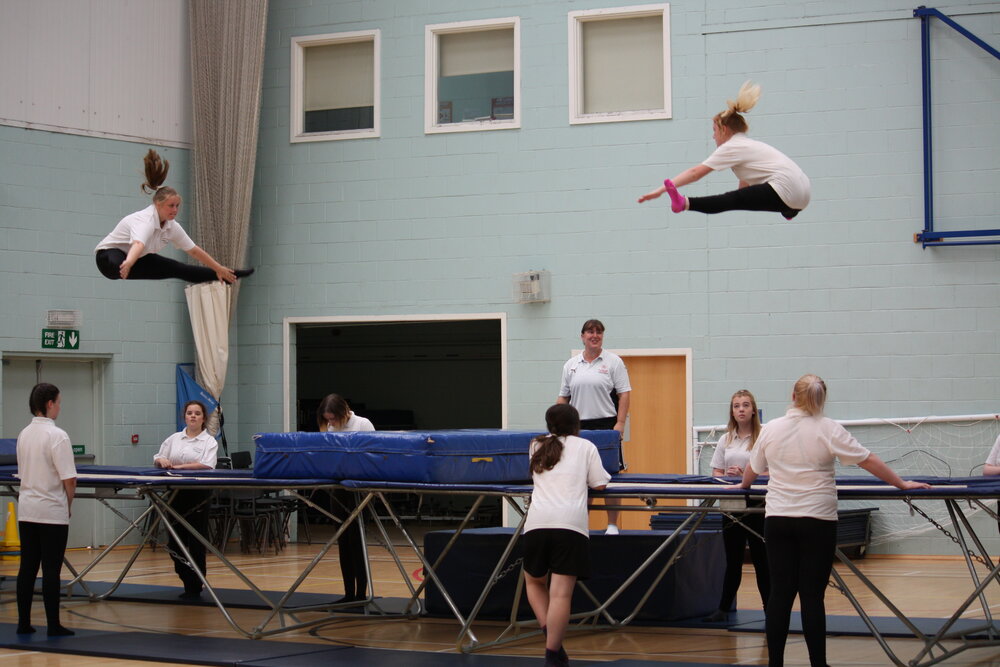 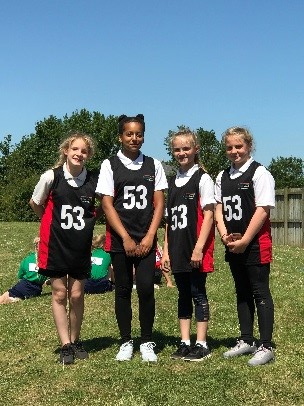 Address William Lovell Church of England Academy, Main Road, Stickney, Lincolnshire, PE22 8AATelephone01205 480352Emailwilliam.lovell@stickney.lincs.sch.uk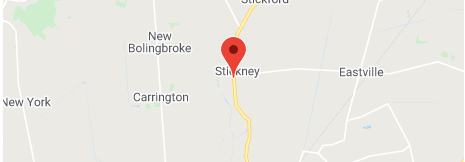 Qualified Teacher Status*Have excellent subject knowledge of English and Mathematics curriculum appropriate to the age range. *Quality of teaching is consistently good/outstanding *A range of strategies which contribute to excellent teaching and learning*The theory and practise of providing effectively for the needs of all children*Statutory National Curriculum requirements *How to effectively monitor, assess and record pupil progress*The Statutory requirements of legislation concerning Equal Opportunities, health and safety, SEN and Child Protection*Current safeguarding requirements*Understanding of and commitment to safeguarding and promoting the welfare of young people*Current Safeguarding Training*Enhanced DBS Clearance *Awareness of the importance of safeguarding and promoting the welfare of children *A commitment to maintaining up to date knowledge of child protection legislation and guidance*Promote the Christian ethos of the school*Inspire, challenge, motivate and empower others to carry the vision forward to improve outcomes for children*Demonstrate effective teamwork skills*Plan effectively to meet children’s interests*Have a commitment to work effectively with other professionals to plan and deliver activities to meet the needs of the children*Show a commitment to working in partnership with parents, governors, colleagues both inside and outside of the LAAT*Be an outstanding role model*